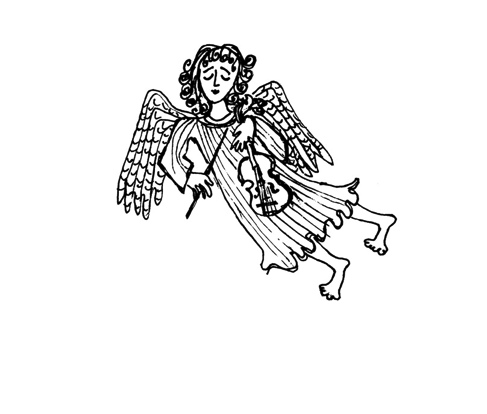 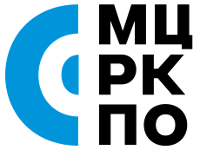 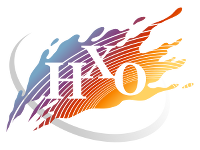 ПОЛОЖЕНИЕО МОСКОВСКОМ КОНКУРСЕ ДЕТСКОГО РИСУНКАимени НАДИ РУШЕВОЙ2019-20 уч.год   1. Общие положения  Московский конкурс детского рисунка имени Нади Рушевой (далее Конкурс) проводится ежегодно в целях художественно-эстетического развития школьников, повышения их творческой активности и интереса к изобразительному искусству.Московский конкурс детского рисунка имени Нади Рушевой начал свою историю в 2003 году. Конкурс носит  имя  талантливой юной художницы Нади Рушевой, которая в 60-е годы училась в одной из школ Южного округа города Москвы. За те семнадцать лет, что ей суждено было прожить, она создала более десяти тысяч замечательных рисунков; у нее состоялось 160 персональных выставок в нашей стране и за рубежом.  Очень рано ушла из жизни художница, не успев до конца раскрыть свой самобытный талант. Но ее рисунки продолжают жить, вдохновляя на творческие искания юных художников.Основные задачи Конкурса-   Повышение авторитета и роли предмета «Изобразительное искусство» в школе.- Развитие детской одаренности, выявление и поддержка мотивированных на занятия искусством обучающихся, профессионально и творчески работающих педагогов. - Активизация творческой энергии школьников и повышение мотивации к социокультурной деятельности.-  Создание фонда детских художественных произведений и базы данных педагогов изобразительного искусства.-  Поддержка творческих инициатив и обмен опытом в области художественного образования.Организатор Конкурса:Государственное автономное образовательное учреждение дополнительного профессионального образования Московский Центр развития кадрового потенциала образованияУправление непрерывного художественного образованияМероприятие проводится в рамках выполнения государственного задания Департамента образования и науки города Москвы и входит в Городской план мероприятий системы Департамента образования и науки города Москвы на 2019-2020 учебный год(номер в Перечне №83)  Организатор обеспечивает:- равные условия для всех участников Конкурса;- информационную поддержку Конкурса;- проведение Конкурса, просмотр и оценку работ участников Конкурса;- проведение итоговой выставки работ победителей;- награждение победителей Конкурса и их педагогов.Председатель жюри Конкурса Неменский Борис Михайлович – начальник Управления НХО ГАОУ ДПО МЦРКПО,                                                      народный   художник России, академик РАО и РАХ,                                                                     лауреат Государственных премий, профессор Председатель оргкомитета Конкурса    Волков Александр Евгеньевич – руководитель отдела по организации музейной и конкурсной деятельности УНХО ГАОУ ДПО МЦРКПО, член Московского Союза художников                                                          Председатель предметно-методической комиссии, координатор КонкурсаМухина Татьяна Александровна – ведущий аналитик отдела по организации музейной и конкурсной деятельности УНХО ГАОУ ДПО МЦРКПО, член Международного Союза педагогов-художниковКоординатор Конкурса, секретарь КонкурсаКарасева  Александра Валентиновна –аналитик отдела по организации музейной и конкурсной деятельности УНХО ГАОУ ДПО МЦРКПО, член Международного Союза педагогов-художниковКонтактный телефон: 8(903) 966-44-02Информационное обеспечение                                                          Бритова Елена Александровна – художник отдела по организации музейной и конкурсной деятельности УНХО ГАОУ ДПО МЦРКПО, член Международного союза педагогов-художниковe-mail конкурса:  cnhokonkurs@gmail.comИнформацию о конкурсе можно получить на сайте ЦНХО:    www.cnho.ruи на страницах Конкурса в ФБ  и ВКонтакте 2. Условия проведения КонкурсаУчастники КонкурсаУчастники конкурса – лица в возрасте от 6 до 18 лет, обучающиеся в образовательных учреждениях различного уровня образования, художественных школах, школах искусств, студиях, кружках.Рисунки конкурсантов оцениваются отдельно по четырем возрастным группам:  1-я группа от 6 до 7 лет (дошкольники); 2-я группа от 7 до 10 лет (1-4 класс);       3-я группа от 10 до 15 лет (5-8 класс);      4-я группа от 15 до 18 лет (9-11 класс). Требования к конкурсным работамОт одного автора на Конкурс принимается только одна работа.На Конкурс могут быть предоставлены работы, соответствующие теме Конкурса, выполненные на бумаге формата не более  70 см по большей стороне (А2).Конкурсные работы могут быть выполнены в любых графических и живописных техниках с использованием различных материалов (кроме масляных красок).Каждая работа, представленная на конкурс, должна быть подписана на обратной стороне строго печатными буквами по следующей форме:             Авторское название работы, материалы.              Фамилия, имя автора (полностью).             Возраст, класс.             Образовательное учреждение              Учебный округ Москвы.             Фамилия, имя, отчество педагога.Работы, подписанные не по форме, рассматриваться комиссией и жюри не будут.К участию в конкурсе допускаются авторы, прошедшие электронную регистрацию не позднее 22 февраля 2020г.  Адрес регистрации: konkurs.shkola-nemenskogo.ru     Конкурсные работы оцениваются в соответствии с определенными требованиями: образная выразительность;                                                                                                                       -  оригинальность, техничность и мастерство выполнения;                                                                        -  раскрытие содержания темы художественными средствами.Темы для рисунков на Конкурс даются в соответствии с юбилейными и значимыми событиями года, что способствует развитию познавательных и эмоционально-ценностных интересов школьников. Номинации Конкурса:                                                           «Живопись»«Графика»Темы творческих работ в 2020 году:Александр Невский - защитник Земли русской160 лет со дня рождения А.П. Чехова- 80 лет ВДНХРаботы, предоставленные на  Конкурс, не возвращаются авторам и не рецензируются.Организаторы Конкурса оставляют за собой право на публикацию, экспонирование, использование целиком или фрагментарно в объектах рекламы, печатной продукции и пр. творческих работ, предоставленных на Конкурс.Организаторы Конкурса имеют право на обработку персональных данных участников Конкурса (публикацию списков победителей, издание каталогов, афиш, буклетов, дипломов и т.д.).Предоставление творческих работ на  Конкурс означает автоматическое согласие автора работы и его официального представителя с условиями Конкурса и с правом организатора на обработку персональных данных.Регламент проведения КонкурсаКонкурс организуется и проводится в течение 2019-2020 учебного года на базе ГАОУ ДПО МЦРКПО по адресу: ул. Касаткина, д.1.                                                                                  Конкурс проходит в два тура.                                                                                                            Первый тур - электронный (отборочный).  Каждый участник Конкурса проходит с 1 ноября 2019 года по 22 февраля 2020 года электронную регистрацию с приложением фото рисунка (в формате jpeg) и небольшой аннотации к нему (краткое описание авторской идеи конкурсного произведения, его истории). Адрес регистрации:  konkurs.shkola-nemenskogo.ruПо окончании первого тура Конкурса предметно-методическая комиссия, в состав которой входят аналитики УНХО и ведущие педагоги изобразительного искусства, просмотрев все фотографии, отбирает работы на второй тур Конкурса. Работы, отобранные на второй тур, должны быть доставлены в УНХО (ул.Касаткина, д.1). Список работ  и график приема будет вывешен на сайте ЦНХО.Каждая работа, представленная на 2 тур конкурса,  сопровождается распечаткой регистрации и аннотацией.Второй тур Конкурса проходит в форме просмотра конкурсных работ в УНХО в  течение марта-апреля 2020г. Работы участников итогового просмотра оценивает жюри, в составе которого известные деятели искусства и образования. Имена победителей публикуются в мае на сайте ЦНХО:  www.cnho.ruНаграждение победителей Конкурса По решению жюри Конкурса определяются победители и призеры в номинациях: «Живопись» и «Графика.  Работы победителей  отмечаются  Дипломами, работы призеров - Грамотами.  Все учителя, подготовившие победителей  и призеров Конкурса, получают специальные Сертификаты. Итоговая выставка работ победителей Конкурса проводится в выставочном зале Центра НХО (адрес: ст. метро «ВДНХ» ул. Касаткина, д.1) в конце августа-сентябре 2020 года. Праздник награждения - 3 и 4 сентября 2020г. На выставке проводятся мастер-классы, круглые столы, экскурсии для слушателей курсов повышения квалификации, педагогов искусства различных образовательных учреждений и организаций города Москвы. Работы победителей и призеров Конкурса публикуются на сайте Центра НХО: www.cnho.ruв Виртуальном музее «Школа Б.М.Неменского»  shkola-nemenskogo.ruНа сайте также можно получить информацию о датах проведения церемонии награждения победителей Конкурса и мероприятиях на итоговой выставке.Все работы победителей и призеров Конкурса поступают в коллекцию Музея детского творчества и педагогического мастерства Центра непрерывного художественного образования, они также могут участвовать в других конкурсах и фестивалях, проводимых ЦНХО.